Транскрипция и превод на 2 лекции на Bernard de Montréal. 


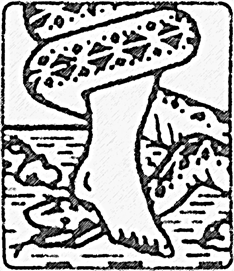 ВРЕМЕНЕН ФОРМАТ
Тази книга е преведена с помощта на изкуствен интелект, но не е проверена от човек. Ако желаете да дадете своя принос, като прегледате тази книга, моля, свържете се с нас. Основна страница на нашия уебсайт : http://diffusion-bdm-intl.com/
Нашият имейл : contact@diffusion-bdm-intl.comСЪДЪРЖАНИЕ НА КНИГАТА
1 – Идентичност CP-36 
2 – инволюция и еволюция RG-62Поздрави от целия екип на Diffusion BdM Intl.
Pierre Riopel                            	   18 април 2023 ГЛАВА 1ИДЕНТИЧНОСТТА CP036Самоидентификацията по отношение на другите е универсален човешки проблем. И този проблем се задълбочава, когато човек живее в сложно общество, каквото е съвременното. Проблемът за идентичността е житейското страдание на егото, което го следва от възрастта, когато вижда себе си в сравнение с другите.  Но проблемът за идентичността е фалшив проблем, който възниква от факта, че егото, вместо да се реализира според себе си, т.е. според собствената си мярка, се стреми да се реализира в конкуренция с други егота, които всъщност страдат от същия проблем като него.Докато егото гледа отвъд своята ограда към земята на другия, за да се възхищава на неговите цветя, то не вижда, че другият прави същото със себе си. Идентичността или кризата на идентичността при днешния човек е толкова остра, че води до загуба на самоувереност, която с времето прераства в пълна загуба на личното съзнание. Това е опасна ситуация, особено ако егото вече е със слаб характер и е склонно към несигурност.Проблемът с идентичността, т.е. характеристиката на егото да не се възприема като достойно за себе си, всъщност е проблем на творчеството. Но когато егото е креативно, проблемът с идентичността не е премахнат по този начин, тъй като егото никога не е напълно удовлетворено от себе си, докато не осъзнае илюзията на своето низше "аз". Така че егото с нисък статус ще изпитва същия проблем на идентичността като егото с висок статус, тъй като сравнението между него и другото само ще променя мащаба си, но винаги ще остава налице, защото егото винаги е във властта на усъвършенстването. А подобрението, което то търси за себе си, няма край. Но самоусъвършенстването е прикритие, под което егото се крие, за да си даде някаква причина да живее щастливо. Но нима не знае, че всяко подобрение вече е породено от тялото на желанието?Проблемът за идентичността идва от липсата на истинско съзнание за интелигентност у Човека. Докато Човекът живее с интелекта си, докато се подкрепя в мненията си само от сетивния опит, за него е трудно да замени това, което мисли, че знае или разбира, с абсолютна стойност на интелигентността, която не се определя от егоцентричния опит. Докато Човекът желае да се прояви в живота, за да остави следа, той страда от това си желание. Ако успее да реализира желанието си, друг ще го отблъсне назад и така нататък. Ето защо при Човека всяка форма на поражение представлява за него някаква криза на идентичността, независимо от неговия статус, тъй като проблемът за идентичността не е проблем на успеха, а проблем на съзнанието, т.е. проблем на реалната интелигентност.Човекът, който в хода на живота си открие, че реалната интелигентност надделява над интелекта, вече започва да страда по-малко от проблема на идентичността, макар че все още може да страда от липсата на реална креативност, равна на това, което смята, че може да прояви. Едва когато идентичността му се съобрази с начина на живот, който му подхожда, той ще осъзнае, че творчеството може да приема безброй форми и че всеки човек има форма на творчество, която му подхожда психически. И от тази форма той може да живее в съвършена хармония на равнището на своето тяло на желанието и творческия си интелект.Да бъдеш креативен не означава да промениш света, а да го направиш съвършено за себе си, така че вътрешният свят да бъде екстернализиран. Така се променя светът: винаги отвътре навън, никога обратното. Свръхчовешкото същество започва да осъзнава проблема за идентичността. То вижда, че това, което е, е все още малка част от това, което е било. Но също така вижда, че докато телата му се променят, съзнанието му расте и проблемът с идентичността бавно изчезва, на повърхността на това, което някога е било несъзнателно его.Постепенното елиминиране на проблема с идентичността в сурменталното същество му позволява да живее живота си такъв, какъвто наистина го вижда, и да се чувства все по-добре и по-добре със себе си. Нищо в Човека не е толкова трудно, колкото да страда от проблем с идентичността. Защото той страда от илюзорни форми, т.е. по причини, които сам създава за себе си, именно защото не е интелигентен, т.е. не осъзнава творческата интелигентност в себе си. Една от страните на идентичността е срамът в някои случаи, смущението в други, несигурността в мнозинството. Защо човек с добър характер трябва да изпитва срам, когато той е само социалното отражение на неговия ум, попаднал в мрежите на социалното мислене? Същото важи и за смущението, което идва от неспособността на егото да се отърве веднага от това, което другите могат да си помислят. Ако самосъзнанието на егото се отърве от това, което другите могат да си помислят, неудобството му ще изчезне и то ще може по-бързо да получи достъп до истинската си идентичност, т.е. до онова състояние на духа, което кара Човека винаги да вижда себе си в светлината на собствения си ден. Проблемът с идентичността идва от отсъствието на центричност у Човека. А това отсъствие намалява проникновената сила на интелекта, което превръща Човека в роб на своя интелект, на онази част от него, която не познава законите на ума, нито механизмите на ума. Така че на Човека, оставен на собствения си опит, му липсва светлина в интелекта и е принуден да приеме мнението на другите относно природата на Човека. Ако Човекът се съмнява в себе си, как е възможно друг Човек да го просветли, ако този друг Човек се намира в същото положение като него? Но Човекът не осъзнава това и проблемът му за идентичността се задълбочава в зависимост от натиска, който събитията оказват върху егото. Егото в ума безспорно е в капана на своя начин на мислене, който не е съобразен с реалната му интелигентност. А този начин на мислене противоречи на реалността на неговата интелигентност, защото ако той възприемаше реалността на своята интелигентност чрез интуицията си например, той пръв би отхвърлил нейната реалност, тъй като интелектът няма вяра в интуицията, смята я за ирационална част от себе си.  И тъй като интелектът е рационален или предполагаемо рационален, всичко, което му се противопоставя, не заслужава да бъде признато за интелект. И все пак интуицията наистина е проява на истински интелект, но тази проява все още е твърде слаба, за да може егото да разбере нейната значимост и интелигентност. Тогава то се оттегля в своята рационалност и губи възможността да открие фините механизми на ума, които могат да хвърлят светлина върху проблема с неговата идентичност. Но проблемът за идентичността трябва да остане с Човека, докато интелектът не се отпусне и егото не се вслуша в себе си, вътрешно. Ако егото осъзнае естеството и формата на истинския интелект в себе си, то постепенно се приспособява и си създава дом в този интелект. С течение на времето то отива там все по-редовно и проблемът с идентичността му изчезва, тъй като осъзнава, че всичко, което е мислило за себе си, е било само психологическо и умствено изкривяване на неговия истински интелект, неспособен да излезе извън високите стени на разсъдъка си.В сложното общество, каквото го познаваме, само вътрешната сила на егото, неговият истински интелект, може да го издигне над лая на мненията и да го постави на скалата на истинската му идентичност. И колкото повече се разпада обществото, колкото повече се рушат традиционните му ценности, толкова повече егото е в гибел, защото вече няма формалното социално скеле, на което да се опре, пред все по-объркващия феномен на съвременния живот.Но егото невинаги е готово да се вслуша в онези, които могат да му дадат основните ключове за разбиране на собствената му тайна. Защото и без това психологическата му деформация го кара да поставя под съмнение всичко, което не съответства на субективния му начин на мислене. Ето защо егото може само да бъде обвинявано за отказа си да види по-далеч, но може да бъде накарано да осъзнае, че макар днес да не може да види по-далеч, утре погледът му ще се разшири в зависимост от степента на проникване на енергията в него. Защото всъщност не егото със собствени усилия преодолява стената на своята идентичност, а душата, която го води чрез страданието, т.е. чрез проникването на своята светлина, за да регистрира отвъд интелекта вибрацията на интелигентността. И този вибрационен шок се превръща в началото на края.Има по-малко горди егота, които се отварят към реалността, защото един вид смирение вече ги предразполага към собствената им светлина. От друга страна, има егота, които са твърде горди, за да позволят на тази светлина, на тази тънка мрежа, да премине през тях. И точно тези егота са най-податливи на големи преломни моменти, големи неуспехи, които ги зашеметяват и ги правят по-реалистични. Кризата на идентичността се отъждествява с незрялостта на човека. Истинската идентичност демонстрира развитието на истинска зрялост. Душата е независима от егото в своите действия и егото е свободно да го прави, стига да не се усеща със сила в душата. Това е моментът, който егото не познава. А когато го разбере, то осъзнава, че суетата му, гордостта му, увлечението му по себе си, по идеите му, се пукат като яйце под налягане. Страданието на душата има своите причини, които егото не може да разбере в началото, но и които не може да не преживее. Това е работата на душата. Време е тя да премине от един етап към друг. Проблемът за идентичността, който преживява в началото, се преориентира и гордостта му се срива като детска игра. Независимо дали егото е повече или по-малко гордо, всичко се връща към несигурността. Често се срещат така наречените "твърди", "силни" егота, за които реалността е чиста фантазия; именно тези егота страдат най-много от ефекта върху тяхната идентичност, когато душата кара умствените и емоционалните вибрации да вибрират под натиска на житейски събития, които егото вече не може да контролира.Именно тук, по време на тези трудни преживявания, егото започва да се вижда в истинската светлина на своята слабост. Именно тук то вижда, че сигурността на фалшивата му идентичност, където гордостта на интелекта е била от първостепенно значение, се пропуква под вибрационния натиск на светлината. Тогава се казва, че той се променя, че вече не е същият или че страда. И това е само началото, защото когато душата започне да пробива стените на фалшивата идентичност, тя не спира работата си. Защото е дошло времето за слизане на съзнанието в Човека, на истинския интелект, воля и любов. Егото, което се чувства силно в своята фалшива идентичност, се чувства слабо като тръстика, когато се усети вибрационният шок. И едва по-късно то възвръща силата си - силата на душата, а не фалшивата сила на тялото на желанието си, над формата, която подхранва емоциите и низшия ум.Кризата на идентичността при Човека съответства на съпротивата на егото срещу светлината на душата. Това съответствие причинява страдание в живота на егото пропорционално на тази съпротива. И всяка съпротива се регистрира, дори и да се възприема психологически, символично или философски от егото. Защото за душата всичко в Човека е енергия, но за Човека всичко е символ. Ето защо Човек изпитва толкова трудности да вижда, защото това, което ще види, след като се освободи от тези форми, ще бъде чрез вибрацията, а не чрез символа на формата. Ето защо се казва, че реалността не се разбира чрез формата, а се познава чрез вибрацията, която генерира и създава формата, за да изрази себе си. Проблемът за идентичността винаги предизвиква излишък от символика, т.е. от субективни мисъл-форми у човека. Този излишък в определен момент съвпада с усилията на душата да се свърже с егото чрез символа на мисъл-формата, тъй като това е единственото й средство да го развие в съзнанието. Егото осъзнава, без да разбира по-дълбоките причини, че се опитва да се разположи спрямо себе си. Но тъй като все още е пленник на своите мисли, на своите емоции, то вярва, че се намира в своето движение, в своето движение!  Тоест вярва, че този процес на изследване произтича единствено от него. И това е неговата ахилесова пета, защото егото е в илюзията за истина и лъжа, в илюзията за свободна воля.Когато енергията на душата проникне и пробие бариерата на фалшивата идентичност, егото осъзнава, че смисълът вече не е в това то да е право, а да има достъп до истинската си интелигентност. Тогава то започва да разбира. А това, което разбира, не се разбира от онези, които не са в същата интелигентност, колкото и добронамерени да са те. Защото всичко е извън символа, всичко е вибрационно. Проблемът за идентичността е немислим, когато егото и душата се приспособят една към друга, защото егото вече не дърпа "одеялото" на реалността от своята страна, докато душата работи от другата. Между двете има съответствие и личността е облагодетелствана. Защото личността винаги е жертва на разминаването между душата и егото. Докато в човека съществува проблемът за идентичността, той не може да бъде щастлив. Защото в живота му има разделение, дори ако на пръв поглед материалният му живот върви добре. Той наистина може да върви добре само пропорционално на единството на самия него. Кризата на идентичността в съвременния човек е от полза само за онези, които вече са претърпели достатъчно неуспехи, за да събудят у тях голямо желание за равновесие. Но това желание за равновесие може да бъде напълно осъществено само когато егото е оставило настрана инструментите си за мъчение, за да манипулира фината енергия на душата. В сферата на човешкия живот, където има велика духовност, кризата на идентичността може да бъде също толкова остра, ако не и по-остра, отколкото там, където човек не се сблъсква с онази велика чувствителност на егото към онова вътрешно нещо, което неумолимо го тласка към духовност, която е все по-голяма, все по-търсена и в крайна сметка все по-несъвършена. Онези, които са от тази категория Човечество, трябва да видят, че всички форми, дори и най-висшите, най-красивите, забулват истинското лице на душата, защото душата не е на нивото на егото; тя вижда безкрайно и когато егото се привърже прекалено много към формата, дори към духовната форма, то пречи на космическата енергия, която трябва да премине през душата и да повиши вибрациите на всички нисши принципи на Човека, за да може последният да стане господар на живота. Когато Свръхчовекът (висшият разум) стане господар на живота, той вече няма нужда да бъде духовно привличан към душевния план, защото именно душата, неговата енергия, се спуска при него и му предава своята сила на светлината.Духовната идентичност на човека е присъствие в него чрез формата на енергията на душата. Но тази енергия няма силата на трансмутацията, въпреки че има силата на трансформацията над личността. Но само трансформацията на личността не е достатъчна, защото тя е последният аспект на Човека. И докато егото не е обединено и с душата, духовната личност лесно може да доведе Човека до бързо преобразуване на неговия морал, до такава степен, че всяка липса на равновесие в умствения и емоционалния живот може да го доведе до остра криза на духовността, до религиозен фанатизъм.По този начин дори яростно духовният човек може да навреди на себе си и на обществото. Защото фанатизмът е духовна болест и тези, които стават нейни жертви, лесно могат, поради особената си експлоатация на духовната форма, да създадат у другите привличане, достатъчно силно, за да ги превърнат във великоверци, т.е. в нови роби на формата, издигнати от фанатизма до пиедестала, който само духовно болният човек може да издигне, ако му помага покорната вяра на онези, които са също толкова невежи като него, но по-нечувствителни към тази форма на болест.Все повече хора, без да стават фанатично духовни, се впечатляват твърде много от своята духовност и не познават нейните граници, т.е. илюзиите на формата. Рано или късно те се обръщат назад и виждат, че са станали жертва на илюзията на своята духовност. Затова се хвърлят в друга духовна форма и този цирк може да продължи много години, докато един ден, отвратени от илюзията, не излязат завинаги от нея и не осъзнаят, че съзнанието е отвъд формата. Тези хора имат възможност да преминат отвъд ограниченията на формата и най-накрая да открият великите закони на висшия разум.Кризата на духовната идентичност вече не е възможна за тях в този момент. Защото от собствения си опит те знаят, че всичко служи на опита на душата срещу егото до деня, в който егото излезе от необходимостта на опита, за да познае само свръхсетивното съзнание (висшия разум) в себе си. Кризата на духовната идентичност все повече се превръща в криза на съвременността. Защото човекът вече не може да живее само с помощта на технологиите и науката. Той се нуждае от нещо друго, по-близко до него, а науката не може да му го даде. Но не може да го даде и старата ортодоксална форма на религията.  Затова той се впуска в безброй духовни или езотерично-духовни приключения с твърдото намерение да намери това, което търси, или да търси това, което иска да намери, но не знае точно. След това опитът му го отвежда до краищата на всички секти, на всички философски или езотерични школи и отново открива, ако е по-интелигентен от средния, че там, където е смятал, че ще намери отговори, има граници.Накрая той се оказва сам и кризата на духовната му идентичност става все по-непоносима. До деня, в който открива, че всичко в него е интелигентност, воля и любов, но че все още не познава достатъчно законите, за да открие механизма, скрит и забулен от очите на Човека, който търси. Каква изненада преживява той! Когато осъзнава, че онова, което е търсил по време на кризата си, е било само механизъм на душата в него, който е служил да го придвижи напред, за да може да се събуди за себе си, тоест за нея.И когато този етап най-накрая започне, Човекът, егото на Човека, се деспиритуализира и започва да разбира естеството на свръхсетивната интелигентност (висшия разум) в него, която се пробужда, и го кара да разпознае илюзията на всички Човеци, които търсят извън себе си, с най-добри намерения, и които все още не са осъзнали, че целият процес е част от опита на душата, която използва егото, за да го подготви да влезе във вибрационен контакт с нея.Човекът вече не е в контакт с реалността на своето същество. И тази загуба на контакт е толкова широко разпространена по земното кълбо, че Земята представлява кораб, пълен с луди, които не знаят къде отиват. Те са водени от невидими сили и никой няма представа нито за произхода на тези сили, нито за техните намерения.   Човекът е бил отделен от невидимото в продължение на толкова много векове, че напълно е изгубил представа за реалността. И тази загуба на съзнание е причината, която стои зад стената на неговия екзистенциален проблем: идентичността. И все пак решението е толкова близо до него и в същото време толкова далеч. Стига да можеше да се вслуша в това, което не иска да чуе. Войната на думите и битката на идеите е всичко, което му остава. Кой Човек може да бъде самодостатъчен, ако не осъзнава, че една част от него е велика, а друга е ограничена от сетивата му и че двете могат да се обединят? Ако Човек някога можеше да осъзнае, че никой извън него не може за него и че само той самият може за себе си... Но той се страхува да живее за себе си, защото се страхува какво ще кажат другите за него... Бедняк е той! Хората са същества, които постоянно губят борбата с илюзията, защото именно те я поддържат жива и силна. Всеки от тях се страхува да унищожи това, което му вреди. Истински кошмар! А най-лошото тепърва предстои! Защото човекът на двадесети век ще види как към него се спускат същества, които се движат между звездите и които някога са били богове за него.Проблемът за личната идентичност продължава в планетарен мащаб. Тъй като този проблем възниква поради липсата на връзка между нисшия и висшия разум, неговото въздействие се усеща както на световен, така и на личен план, защото само висшият разум може да обясни на човека великите тайни на неговата планета и на неговите древни богове. Докато тези богове са част от древната история, Човекът не е обезпокоен. Но когато същите тези същества се завърнат и се изявят в съвременна светлина, се усеща шок в глобален мащаб и Човекът, който не е открил истинската си идентичност, се озовава между своята фалшива идентичност - и това, което тя мисли и вярва - и цикличното явление.Ако умът му е отворен за преживявания и той получи от истинската интелигентност в себе си необходимата информация за едно от най-тревожните явления за планетата, което не познава и не осъзнава, Човекът не преживява криза на планетарната идентичност, защото вече е разрешил кризата на личната си идентичност в себе си. Тъй като човечеството бързо се приближава към повратна точка в историята и живота, индивидуалността, т.е. все по-съвършената връзка между човека и космоса, трябва да бъде установена, защото именно от истинската индивидуалност се проявява вибрацията, открита в човека, който е открил истинската си идентичност. И докато тази истинска идентичност не е стабилизирана, индивидуалността не е напълно постигната и не можем да кажем, че Човекът е "зрял", т.е. способен да посрещне всяко лично или световно събитие, без да бъде обезпокоен, защото той вече знае за него и знае причината за него.Когато говорим за кризата на идентичността като цяло, ние говорим за нея в психологически план, в смисъл че се опитваме да определим отношенията между Човека и обществото. Но кризата на идентичността отива много по-далеч от това. Социалният човек вече не е този, който се превръща в мерило, в нормалността, която трябва да постигнем. Напротив, нормалността трябва да бъде транспонирана, т.е. реситуирана по отношение на самия себе си.Когато Човек започне да осъзнава, че неговата истинска идентичност се намира над нормалната идентичност на нормалния Човек в скоби, той осъзнава две неща. Първо, че онова, което тревожи нормалния Човек, вече не го тревожи; и че онова, което разстройва поднормалната планета в скоби, е нормално. Тогава феноменът на реалната идентичност, разглеждан от тази гледна точка, става все по-важен, тъй като той определя кой Човек може да преодолее нормалните слабости на нормалния или подсъзнателния Човек и освен това определя, че Човек, който вече не е нормален - т.е. до степен на подсъзнателен и относително уравновесен Човек - може да устои на натиск от планетарно естество, който заплашва да разстрои нормалното същество и да срине културата, която поражда такъв Човек. Човекът, който е открил своята истинска идентичност, безспорно е над всички форми на психологически преживявания, които биха могли да разтревожат Човека, който е просто продукт на своята култура и който живее единствено според ценностите на своята култура. Всъщност културата е много тънка и крехка тъкан, когато външни събития я нарушават, т.е. преосмислят я по отношение на реалност, която тя не познава или която напълно игнорира. Това е опасността за човека от феномена на нерешената идентичност.Защото ако не открие истинската си идентичност, той ще бъде емоционален и психически роб на социалната психология и на естествените си реакции, когато събитията от края на цикъла нарушат нормалния ход на неговото развитие. Именно тук Човекът трябва да се освободи от социално-индивидуалните реакции, за да може да преживява по универсален начин на разбиране. Само истинската идентичност съответства на истинския Човек и на истинската интелигентност. Само истинската идентичност може да тълкува космическите събития без затруднения, в съответствие с интелигентността, която е отделена от ограничаващите Човека емоции. Проблемът за кризата на идентичността при Човека е много повече житейски проблем, отколкото обикновен психологически проблем. Психологическите категории, които Човекът се опитва да разбере в търсене на себе си, вече не са подходящи за човека, който открива истинската си идентичност, защото той вече няма същия интерес към живота, който е имал, когато се е борил със себе си. След като истинската му идентичност е запълнила всяко кътче от неговото същество, той се оказва изправен пред едно "аз", което се намира в друго измерение на неговия ум, измерение или енергиен план, който не може да се асоциира чрез подражание, защото е напълно независим от психологическите категории, формирани от емоционалните и менталните структури на несъзнателния Човек без истинска идентичност.Феноменът на кризата на идентичността е страдание за Човека, тъй като той никога не може да бъде напълно щастлив в себе си, със себе си, което непрекъснато търси. За него да бъде щастлив е преживяване, което той иска да изживее постоянно. Но той не осъзнава, че за да бъде това, което нарича "щастлив", трябва да се чувства добре със себе си, т.е. да може да се чувства в съвършена вътрешна хармония, без външният свят да нарушава тази хармония. Той не осъзнава, че животът не се отличава, докато не придобие вътрешната сила да пробие фона, който му придава цвят. Човек, който е открил истинската си идентичност, вече не живее същия живот, който е водил преди. Цветовете са се променили, животът вече няма същата привлекателност, той е различен във всяко отношение. Защото той се различава от другия предишен живот по това, че истинският индивид е този, който определя неговите възможности, вместо те да му бъдат наложени категорично от културата, в която е вкоренен. Животът на човека, който е открил своята идентичност, представлява приемственост, която се губи във времето и вече няма граница, т.е. край. Това осъзнаване вече присъства в начина на живот и в начина на творчество на живота. Докато човекът страда от идентичността, докато няма контакт с истинската интелигентност в себе си, той може да осигурява само себе си. Когато е в светлината, вече не му се налага да се осигурява, защото чрез вибрациите вече знае начина на своя живот и това знание му позволява да генерира творческата енергия, необходима за неговите нужди. Психологическата категория на оцеляването изчезва и е заменена от творческа енергия, която използва всички ресурси на човека и ги поставя на разположение на неговото благополучие. За да може човекът да преодолее своя проблем с идентичността, в него трябва да настъпи изместване на ценностите от психологическия план към плана на чистия интелект. Докато психологическите ценности допринасят за неговата криза, защото са ограничени до сетивата му, до интелекта му, който интерпретира сетивния материал, той се нуждае от правило за измерване, което не подлежи на одобрението на интелекта му. Именно тук в него за първи път възниква своеобразно противопоставяне на нещо, което прониква в него и което той не може да предотврати в движението си. Когато движението е започнало, то е светлината на онзи интелект, който е независим от неговото его и неговите химери. Именно тук започва да се усеща промяната в ценностите, която води до вътрешно страдание, достатъчно, за да внесе интелекта на светлината според това, което трябва да преживее пробуждащият се човек.Промяната в ценностите настъпва само постепенно, за да може егото да запази определено равновесие. Но с течение на времето се формира ново равновесие и егото вече не е нормално, казано на социален език; то е съзнателно. Това означава, че то прозира през илюзията за форма и норма и се индивидуализира все повече, за да повиши вибрациите на фините си тела, на които ще се основава неговата индивидуалност и истинска идентичност. Промяната на ценностите всъщност е срив на ценностите, но ние я наричаме "промяна", защото промените, които настъпват, съответстват на вибрационна сила, която трансформира начина на виждане, така че начинът на мислене да може да се приспособи към интелигентността на един по-висш център в Човека. Докато егото не стане свидетел на този вибрационен срив, то продължава да поддържа категориите на мислене, на символите, които представляват стените на неговата фалшива идентичност. Но щом тези стени започнат да отслабват, промяната в ценностите съответства на дълбока промяна, която не може да бъде рационализирана от егото. И тъй като тя не може да бъде рационализирана от егото, то най-накрая е поразено от светлината, т.е. най-накрая е свързано с нея по постоянен и нарастващ начин. Тогава животът му се трансформира циклично и скоро той вече не го живее в граници, а в потенциали. Неговата идентичност се определя все повече и повече във връзка с нея, вместо във връзка със субективните му желания.  И той започва да осъзнава какво означава "истинско и обективно Аз". Когато осъзнае реалното и обективно "аз", той вижда много добре, че това "аз" е самият той плюс нещо друго вътре в него, което не вижда, но което усеща, че е там, някъде вътре в него. Нещо интелигентно, постоянно и постоянно присъстващо. Нещо, което гледа през неговите очи и тълкува света такъв, какъвто е, а не какъвто егото го е виждало преди. Вече не казваме, че този Човек е "ментален", а че е "супраментален (висш разум)", т.е. вече не му е необходимо да мисли, за да знае. Страданието от идентичността е толкова далеч от него, от опита му, че той се изненадва, когато погледне назад в миналото си и види какво е сега и го сравни с това, което е бил.ГЛАВА 2Еволюция в посока надолу и нагоре BdM-RG # 62A (modifié)Е, тогава аз разделям еволюцията на човека, давам му низходяща и възходяща крива, добре? Низходящата крива наричам "инволюция", а възходящата - еволюция. И днес човекът се намира в точката, където тези криви се срещат. Нека поставим дата: 1969 г., ако искате. Ако разгледаме еволюцията - не от дарвинистка гледна точка, а от окултна гледна точка, с други думи, според вътрешните изследвания на Човека, и ако се върнем назад във времето, можем да ситуираме преди дванадесет хиляди години краха на една велика цивилизация, на която е дадено името Атлантида. И така, това е бил период, когато Човекът интензивно е развивал така нареченото астрално тяло, което е аспект на неговото съзнание, което е фино средство на неговото съзнание, което е пряко свързано с всичко, което е психоемоционално. А след това, след унищожаването на тази цивилизация до днес, Човекът е развивал друга част от своето съзнание, която окултно можем да наречем развитие на низшето ментално съзнание, което е дало началото на много напредналото развитие на интелекта, който днес служи на Човека за разбиране на материалния свят. А от 1969 г. насам на тази планета се наблюдава ново явление в съзнанието на Човека, на което можем да дадем името синтез или на което можем да дадем името пробуждане на свръхсетивното съзнание (висшия разум) на Земята. И в света има Човеци, които са престанали да функционират на нивото на нисшия разум, т.е. на интелекта, и които са започнали да развиват още един слой съзнание, който се нарича свръхсетивно съзнание (висш разум). И тези Хора са развили способности, които са в процес на развитие и които също ще съвпаднат с друг цикъл на еволюция, който може да се нарече шеста коренна раса. От окултна гледна точка, когато говорим за еволюцията на Човека, говорим за Атлантида, която е била четвъртата коренна раса с нейните подраси, за индоевропейските раси, част от които сме ние, които са част от петата коренна раса и нейните подраси. И сега в света се поставя началото на нова коренна раса, която също ще даде своите подраси. И в крайна сметка ще се появи седма коренна раса, която ще даде възможност на човека да достигне достатъчно напреднало ниво на еволюция, за да не се нуждае повече от органичното използване на материалното си тяло. Но в момента ние не се занимаваме с това, затова се занимаваме с шестата коренна раса, която не представлява физическа раса, а представлява чисто психически аспект на новото психическо съзнание на бъдещото Човечество. Очевидно е, че за да разберем еволюцията на Човека на този план, от точката на обърнатия вихър към нейния финал, който според информацията, която получаваме, е може би две хиляди и петстотин години, е очевидно, че Човекът ще премине през абсолютно необикновени етапи на съзнание, Тоест, както Човекът от Атлантида е бил ограничен по отношение на Човека от индоевропейските раси, така и днешният Човек е ограничен и ще бъде ограничен по отношение на Човека от следващата еволюция на свръхсетивното съзнание (висшия разум) на Земята, която е предсказана от Ауробиндо. Интересното в еволюцията на свръхсетивното съзнание (висшия разум) е следното: че колкото днес ние, Човеците, рационалните Човеци, Картезианците, много рефлектиращите Човеци от петата коренна раса, сме склонни да вярваме, че нашият ум се управлява от нашето его, толкова утре Човекът ще открие, че човешкият ум не се управлява от егото, че човешкият ум по своето психологическо определение е рефлексивният израз на егото и че неговият източник се намира в паралелни светове, на които засега можем да дадем термина "ментален свят", но на които по-късно ще дадем термина "архитектурен свят". С други думи, това, което искам да кажа, е, че колкото повече Човек си прави труда, има способността или свободата да открие източника на своята мисъл, толкова повече ще му бъде възможно да започне да влиза в телепсихична комуникация с паралелните светове, за да може в крайна сметка в хода на еволюцията на световния план, на универсалния план на расата, да достигне до способността мигновено да декодира тайните на живота, както в сферата на материята, така и в астралната сфера на душата, а също и в менталната сфера на Духа. С други думи, искам да кажа, че Човекът е достигнал точката, в която днес му е възможно да достигне състояние на ментално съзнание, достатъчно за самия него. И когато казвам самодостатъчно ментално съзнание, нямам предвид ментално съзнание, основано на психологическата стойност на истината. Истината е термин, тя е лично убеждение или социално убеждение, или колективно социологическо убеждение, което е част от емоционалните потребности на Човека като индивид или на обществото като колектив, за да си осигури превес в света на материята.Но на равнището на еволюцията на бъдещото съзнание на Човечеството феноменът истина или неговият психологически аналог, или неговата емоционална стойност, ще бъде абсолютно безполезен по простата причина, че Човекът вече няма да може да използва емоционалността на своето съзнание при психологическата оценка на своите знания. Той вече няма да може да използва емоционалността на своето съзнание за развитието на психическата сигурност на своето Аз. По този начин Човекът ще бъде абсолютно свободен в съзнанието си да упражнява на психичен план изразяването, разработването и определянето на крайно безкрайните теми на универсалното съзнание, които са част от всички раси в света, които са част от всички раси в космоса и които всъщност са част от неизменното единство на Духа в неговото абсолютно определение като първоизточник на Светлината и на нейното движение в космоса.Така че в хода на еволюцията на Човечеството ще настъпи момент, когато най-накрая егото ще настигне его-съзнанието и когато егото най-накрая ще достигне възможните граници на своето психологическо определение, въвеждайки в своето съзнание творческия потенциал на чистия си ум, т.е. на своя Дух. И ние ще открием на Земята, в различни раси, в различни народи, в различни времена, индивиди, които ще познават синтеза, т.е. които ще станат способни да гравитират мигновено към такива велики източници на знания, че световната наука на ниво технология, техника, медицина, психология или история ще бъде напълно преобърната. Защо ще се случи това? Защото за пръв път от еволюцията на човека, за пръв път от слизането на Духа в материята и за пръв път от съюза на душата с материалното, човекът най-накрая ще постигне способността да носи своето абсолютно знание. Това, което наричам абсолютно знание, е способността на човешкия ум да носи и усвоява собствената си Светлина. Абсолютното знание не е способност. Абсолютното знание не е предопределение. Абсолютното знание не е потребност. Абсолютното знание е коригираща еволюционна цел, т.е. то е част от голямото поле на дейност на Светлината в космоса и дава възможност на всички царства, на всички разумни инстанции, т.е. на всички разумни видове във Вселената, да се срещнат на по-високо умствено ниво, т.е. на ниво на енергия, достатъчно мощно, за да позволи в крайна сметка в хода на еволюцията евентуалното изчезване на материалното тяло, за да се осъществи неизбежното възкресение на етерното тяло. Тоест способността на Човека най-накрая да влезе в енергиен компонент с различните слънца, които съставляват универсалния организъм и които са неговият Дух, неговата Светлина и неговата основа, в движението и в безкрайното разбиране на това, което днес наричаме атомно съзнание! Така че в хода на еволюцията ще настъпи момент, когато Човекът ще може, без да се налага да мисли, без да има нужда да мисли, Човекът ще може най-накрая да се намеси по категоричен начин в мисловното изграждане на инволюционните и еволюционните архетипи на универсалното съзнание на Земята. Това означава, че Човекът в крайна сметка ще осъзнае, че е абсолютно интелигентно същество. Човекът ще осъзнае, че интелигентността не е просто израз на някаква форма на образование, а че интелигентността е абсолютно фундаментална характеристика на всяко съзнание във всяка материя.  Само че днес се намираме в момент, в който като его или като човешки Аз сме принудени да живеем в рамките на ограниченията, които са ни наложени от всеобщото отражение, т.е. от историята и паметта на Човечеството. И на Човека все още не е дадена - защото няма достатъчно наука в тази област - на Човека все още не е дадена способността да знае и да разбира как работи неговата психика, как работи неговото его и какво означава понятието "Разум" в неговата универсална дефиниция, така че днес Човекът е в капана на своето астрално тяло, тоест на своите сетива! Той е принуден да замени своето фундаментално и универсално знание с едно малко, исторически обусловено, ограничаващо знание, което подлежи на преразглеждане в хода на еволюцията, както трябва да бъдат преразгледани всички научни теории, но не в смисъл, че науката днес не е полезна, напротив, тя е много полезна, а в смисъл, че науката днес също върви по неизбежния път към собственото си премахване. Както всички цивилизации вървят по неизбежния път към собственото си премахване.Но точно както една цивилизация намира реалността на своето премахване за много трудна, така и науката ще намери постигането на собственото си премахване за трудно. И това е съвсем нормално. Човек не може да иска от мислещите същества или от съществата с определено съзнание да насърчават собствения си упадък или унищожение в света. Ние сме длъжни да осъзнаем какво сме, какво сме направили, какво можем да направим, за да се развиваме, за да позволим на Човечеството да се развива.Но като индивиди - казвам като индивиди - ние в крайна сметка ще бъдем длъжни да се сблъскаме със ситуации от универсален и космически порядък на нашата планета, ще бъдем длъжни да се сблъскаме с измерения, които в миналото са породили големи движения на суеверие в света; движения, които са отшумели с развитието на науката, и движения, които след това са били категорично отхвърлени от науката. Така че с времето ще бъдем принудени да се върнем към някои преживявания и да ги преживеем отново, за да осъзнаем, че космосът е неограничен. Че човешкото съзнание е неограничено и че човекът в своята вътрешност е толкова могъщ, колкото може да бъде неговото съзнание. Това е много важно днес в свят, в който сме принудени да живеем на кръстопътя на множество мисловни течения, които като цяло... И като казвам като цяло, със сигурност имам предвид Съединените щати, където този колективен опит в своята конфронтация с индивидуалността бавно се стреми да създаде колективна психоза. Човекът не може безкрайно да бъде бомбардиран в света от идейни течения, които се усилват по брой от телевизията, от вестниците или от различните форми на свободната преса. Ще настъпи момент, когато човекът вече няма да може да понася психическото и психологическото напрежение, което възниква от различните сблъсъци между истината и лъжата. Ще настъпи момент в еволюцията на свръхсетивното съзнание (висшия разум) на Земята, когато Човекът ще бъде принуден да определи реалността по отношение на самия себе си. Но това ще бъде "аз", който е универсален, няма да бъде "аз", който се основава на злонамереността на собствения дух, на суетата на собственото его или на несигурността на собственото аз. Така че от този момент нататък Човекът ще започне да може да разбира човешкия феномен, цивилизацията във всичките ѝ аспекти. И той вече няма да бъде психологически "обременен" от това, което се случва или ще се случи в света. Човекът ще започне да бъде свободен. И от момента, в който започне да бъде свободен, той най-накрая ще започне да разбира живота в неговото основно качество. И колкото повече се развива, толкова повече ще разбира живота по един абсолютен, цялостен и усвоен начин, в смисъл, който днес не е част от съзнанието на петата коренна раса. Защо е цялото това словоблудство? Просто за да накараме Човека малко по малко да разбере, че най-голямата вярност, която може да си даде, да създаде за себе си, е верността към самия себе си. Живеем във век, в който любовта към индивидуализма, особено в западния свят, е много напреднала. Ставаме все по-индивидуалистични, но индивидуализмът, ако остане нагласа, не е фундаментално интегриран в реалността на човешкото същество. С други думи, да се разхождаш по улицата в червени гащи и жълти чехли и да правиш секс в Ню Йорк, на Тайм Скуеър в Ню Йорк, е форма на индивидуализъм. Но това е ексцентричност, това е форма на астрализация на човешкото съзнание. Човекът не се нуждае, за да запази своята индивидуалност, да изрази своята индивидуалност в конкретния смисъл на думата, да пренебрегва чувствителността на масите или да пренебрегва чувствителността на своя народ, или да пренебрегва чувствителността на своето население. Това е илюзия! И това е част от характерната мода на ХХ век, която в крайна сметка става банална, в крайна сметка става дори глупава, в крайна сметка й липсва всякаква естетика. Така че новият Човек, еволюцията на свръхсетивното съзнание (висшия разум) на Земята, наистина ще позволи на Човека да развие изключително индивидуализирано съзнание, но не и индивидуалистично.Защо Човекът ще бъде индивидуализиран? Защото реалността на неговото съзнание ще се основава на сливането на неговия Дух, а не ще се проектира в света за очите на Човека, за да разкрие един вид флирт с ексцентричността. Човекът няма нужда да се разхожда в света и да бъде маргинален, за да бъде истински. Напротив. Колкото по-осъзнат е Човек, толкова по-малко маргинален е, толкова по-реален е и толкова по-анонимен е в своята реалност. Защото реалността на Човека е нещо, което протича между него и самия него, а не между него и другите. Ако погледнем към необходимата еволюция на коренната раса на нашата планета, това означава да разберем малко от човешкия феномен. Това, че установяваме координати, е чисто прагматично, то е единствено, за да дадем хронологична рамка на разбирането на неизбежните събития! Но ако говорим за осъзната раса, ако говорим за осъзнато Човечество, ние сме длъжни да говорим за осъзнати Човеци и индивиди. Еволюцията на свръхчовешкото съзнание (висшия разум) на Земята никога няма да бъде в мащабите на една общност. Еволюцията на свръхсетивното съзнание (висшия разум) на Земята никога няма да бъде израз на колективизираща сила. Това винаги ще бъдат отделни хора в света, които малко по малко, все повече и повече ще гравитират към онази точка в съзнанието си, в която ще се обединят със собствения си източник, с Духа си, с двойника си, както и да наречем онази реалност, която е част от човека. Но основното движение в тази посока ще се основава на следното: то ще се основава на разбирането на феномена на мисълта, което никога не е било правено от времето на инволюцията. Не е достатъчно да се каже: "Мисля, следователно съм". Добре е било Декарт да каже: "Мисля, следователно съм", защото това е било част от осъзнаването, че мисълта сама по себе си има сила, която трябва да се реализира на нивото на индивида. Но на равнището на съзидателното съзнание ще настъпи момент, в който мисленето на човека ще бъде трансмутирано напълно, интегрално. И Човекът вече няма да мисли в хода на еволюцията. Неговото мислене ще се трансформира в творчески начин на изразяване на висшия му разум. И този ум ще стане напълно телепсихичен. С други думи, Човекът ще преживее мигновено общуване с вселенските планове и този начин на общуване вече няма да бъде рефлексивен. От момента, в който мисълта престане да бъде отразяваща в съзнанието на Човека, мисълта престава да бъде субективна. Вече не можем да кажем, че Човек мисли, а че общува с универсалните равнини на собственото си съзнание. Но за да може Човек да разбере това по един цялостен начин, ще бъде необходимо той да осъзнае, че мисълта, както я възприемаме днес, както я преживяваме днес, както е фиксирана в съзнанието ни, както е произведена или възприета от нас като несъзнателно его, трябва да събуди у нас едно определено осъзнаване, при което Човек трябва да стане способен да разбере, че неговата мисъл сама по себе си го разделя срещу самия него. Само дотолкова, доколкото по причини на инволюцията и несъзнаваното той го подчинява на полярността на доброто или злото, на истинското или лъжливото. От момента, в който човек поляризира ума си, в който установи отрицателни или положителни координати, той е създал разделението между себе си на материален план и себе си на космически и вселенски план. Това е много важно! Толкова е важно, че е основният ключ към следващата еволюция. Това, което ни кара да сме склонни да живеем мисленето си винаги във връзка с една полярност, е фундаменталната несигурност на нашето его. Това е мощната и вампирска способност на нашите емоции. Това е нашата неспособност като его или като слабо образован или превъзпитан индивид да не можем да се справим с това, което знаем. Няма човек на света, който да не знае нещо. Всички хора знаят нещо, но няма световен авторитет, няма културно определение, няма културна подкрепа в света, която да подкрепи човек, който знае нещо. Съществуват институции, които си дават правото да знаят нещо, за да въведат това знание и да обуславят съзнанието на Човека. Това е, което наричаме наука на различни нива, това е нормално. Но не съществува обратното движение, при което институциите в света могат да дадат или да върнат на Човека неговия авторитет, т.е. да му върнат малкото измерение на самия него, което един ден може да стане много голямо, това на собствената му Светлина. И това може да се провери по много прост начин в духовната област, в областта на религията. Един ден, когато центровете на човека са достатъчно отворени, той ще може да направи същото и в областта на науката. Човек, който се намира в света и който например отиде при духовник или човек, работещ в областта на религията, и му говори за Бога, и който каже: "Ами, Бог е такъв и такъв, такъв и такъв", ще му бъде казано: "Но какво право имаш да говориш за Бога? Какво право имаш да говориш за Бога?"...  И ако Човекът е по-слабо развит и действително може да фрагментира формата на Бога, за да изведе или да породи други форми, които са част от творческото измерение на неговия ум, той ще бъде допълнително отблъснат от институционализирането на знанието, което се отнася до разбирането на невидимите светове.Ето защо казвам, че Човекът няма да може да навлезе в света, в свръхсетивното (висшето разумно) съзнание, с подкрепата на света. Човекът ще придобие свръхсетивно (висш разум) съзнание, когато напълно се освободи от нуждата от подкрепата на света, за да може най-накрая бавно да започне да осъзнава и понася това, което знае. А условието за това е да не попада в капана на полярността на истинското и лъжливото. Ако човек попадне в капана на полярността на истинското и лъжливото, той ще емоционализира съзнанието си, ще несигурен в себе си и ще развие крайно отношение към действителността. Истинското и лъжливото са само психологически компоненти на умствената неспособност за познание! Когато ядете хубава пържола, не се чудите дали е истинска или фалшива, няма полярност, затова е хубава. Но ако започнете да се чудите дали вътре няма паразити, ах, в този момент стомахът ви вече не реагира! И същото е на нивото на знанието, на нивото на познанието. За нисшия ум знанието е това, което за висшия ум е познанието. Знанието е част от потребността на егото, докато познанието е част от реалността на егото. Така че между знанието и познанието няма разделение или разграничение. Знанието е част от едно ниво на съзнанието, а познанието е част от друго.В сферата на знанието говорим за определени неща, а в сферата на познанието говорим за други неща. Двете неща могат да се срещнат, да се побратимят и да бъдат много добри заедно. И Човекът е многоизмерно същество, но Човекът е и същество, което притежава и живее с експериментално съзнание. Ние на Земята имаме експериментално съзнание. Ние нямаме творческо съзнание. Погледнете живота си! Животът ви е опит! От момента, в който сте се появили на света, животът ви постоянно е опит, но Човек не може да живее опит безкрайно. Един ден Човекът ще трябва да живее от творческото съзнание, тогава животът си струва да се живее, животът става много голям, много обширен, той е мощен в творчеството и Човекът престава да живее опита на душата. Но защо Човекът преживява опита? Защото той е привързан към мощни сили - които аз наричам памет - които всъщност са това, което вие наричате "душа". Човекът не живее с духа си, той е привързан към душата, живее с душата, постоянно е вампирясан от душата. Хората, които са правили изследвания в областта на "rebirthing" или хората, които са правили изследвания в областта на завръщането на съществото в определено минало, много добре са установили, че някои хора днес страдат от определени неща, защото в предишен живот са страдали от причината. Има хора, които днес не са в състояние да влязат в асансьор (лифт), защото преживяват травми, които идват от предишния материален живот, или които са били задушени в предишни условия, те не са в състояние... Те се задушават. И така, човекът преживява опита на душата. Той живее, той е привързан към паметта си, както към много обширната несъзнателна памет на предишното си еволюционно движение, така и към много обширната памет, която живее днес като опитно същество. Човекът не може безкрайно да преживява Земята! Това е оскърбление за неговата универсална Интелигентност. Абсолютно несъвместимо с природата на Човека е това, че той не може да каже: "Ами след десет години искам да направя такова и такова нещо, след пет години искам да направя такова и такова нещо", абсолютно несъвместимо с природата на Човека е това, че той не знае своето бъдеще! Несъвместимо с природата на човека е той да не познава природата на човека преди него. С други думи, несъвместимо с духа на човека е този дух в човека да бъде принуждаван да живее според повелите на разума, защото човекът на материално ниво днес принадлежи към поколение, чието съзнание е низходящо. Съзнанието на Човека трябва да премине от спускане в материята към евентуално излизане в етерното - онази част от реалността на планетата, която в крайна сметка е светът, в който Човекът по естествен път трябва да изживее своето безсмъртие. Човекът не е създаден, за да влезе в материята и да умре. Това, което наричаме смърт, т.е. това, което наричаме завръщане на Човека или на душата в астралния план, е част от несъзнаваното на Човека. То е част от факта, че Човекът е напълно откъснат от вселенските вериги, които са източник на неговото поколение, които са източник на неговата Интелигентност, които са източник на неговата жизненост, които са източник на неговата планетарна същност! Така че Човек трябва да се върне към източника, но не може да се върне към него чрез духовните, исторически илюзии на инволюцията. Човекът няма да може да се върне към своя източник, като използва старите идеи, които са го принудили да бъде затворник на материята. Човекът няма да може да се върне към своя източник, като използва старите средства, които са го превърнали в същество с експериментално съзнание. Човекът няма да се върне към своя източник, като вярва. Човекът ще се върне към своя източник, като в хода на своята еволюция постепенно развие способността да понася това, което знае.Но в днешния свят ние сме обречени на митология, на психологическа систематизация на нашето "аз". Обречени сме на хватката на една психологическа психическа нагласа, която засяга всички Човеци: вярата. Защо човек има нужда да вярва? Защото не знае! Защо човек има нужда да вярва? Защото той е същество с експериментално съзнание, така че няма Светлина в ума. Той живее в много тъмното движение на своето малко съзнание, затова е длъжен да вярва, за да се привърже към нещо жизнено и абсолютно. Но тази вяра в абсолютното, която е част от психологическата обусловеност на егото, тази вяра в абсолютното, е създадена от кого? Тя е създадена от Човека на инволюцията. Знаете много добре, че ако излезете на света и разкажете на някого някаква история, историята, която ще разкажете, няма да бъде същата, когато бъде възприета и разказана от другия човек, като тази, която сте разказали първоначално. Представете си, че някой излезе в света и се опита да повтори това, което казвам днес като посветен, можете да си представите как ще излезе утре! И така, в миналото е имало Мъже, които са правили неща, имало е Посветени, които са идвали на света, за да помогнат на еволюцията на Човечеството. Но какво са казали тези същества и какво е съобщено за това, което биха казали, е друго нещо. И аз мога да ви кажа по същество едно - защото познавам явлението от години - абсолютно невъзможно е Човек да повтори перфектно казаното. Опитайте се да го направите, когато се приберете вкъщи тази вечер! Невъзможно е човек да повтори съвършено казаното. И ще ви кажа защо. Защото съвършено казаното - с други думи, това, което не е оцветено от егото, което не е астрализирано, което не е част от несъзнаваното на човека, а е част от космичността на човека - не е насочено към егото на човека или към егото на човека, или към интелекта на човека. То е насочено към неговия Дух. И ако Човек не е в своя Дух, как очаквате от него да приеме обратно това, което друг Дух вече е казал? Това е невъзможно. Така че в този момент има оцветяване. И от оцветяването на думите на Посветените се е появило това, което наричаме религии в полза на еволюцията на Човечеството. И аз съм съгласен и съм много щастлив, че това се случва и че това се е случило, защото е необходимо. Но в хода на еволюцията ще настъпи момент, когато Човекът вече няма да се нуждае от морална подкрепа, за да даде на съзнанието си пълнотата на собственото си знание. Това е свръхсетивното съзнание (висшият разум). И тъй като разговаряме с квебекчани, тъй като разговаряме с хора, които по много добри причини са имали възможността да изпитат известна близост с духовния свят, която религията им е дала, ние вече сме постигнали напредък, в смисъл че вече сме същества, които имат определена чувствителност към невидимото. Но оттук нататък, за да навлезем в дълбоко окултното търсене на съзнанието, като използваме духовните пътища на инволюцията, това ще ни доведе директно до полярността на Аз-а. То ще ни въведе в конфликта на доброто и злото, на истинското и лъжливото и ще създаде голямо страдание в съзнанието. Ето защо казвам: Съзнателният човек, еволюцията на свръхсетивното съзнание (висшия разум) на Земята ще започне от момента, в който човекът вече е разбрал необходимостта да не подчинява мисленето си на истината и лъжата. Но постепенно да се научи да я живее и да подкрепя нейното движение, докато един ден тази мисъл стигне до съвършенство, т.е. напълно в собствената си Светлина, напълно деполяризирана, така че накрая егото, азът... Азът, душата и Духът да се обединят и да направят Човека истинско същество. Какво е истинско същество? Истинското същество е истинско същество! То не е същество, което се нуждае от истината, то не е същество, което се храни с истината. Ако ядеш истината, утре ще ядеш лъжата, защото ще има хора, които ще те отведат още по-далеч до границите на безкрайността на реалността. Ако ядеш истината, един ден ще бъдеш принуден да го направиш отново, защото единственото нещо, което подхожда на човека, на неговата съвест, на неговия дух, на неговата душа, на неговото его, на неговото същество, е мирът. Но какво е мирът? Мирът е спиране, спиране на търсенето. Вие ще кажете: "Но да, но е необходимо да се търси", аз казвам: "Да, човек търси, въпреки себе си вие търсите, всички хора търсят, но в хода на еволюцията ще дойде момент, когато на човека няма да му се налага да търси, няма да му се налага да търси и ще спре да търси, когато най-накрая разбере, че знае. И тогава вие ще кажете: "Да, но откъде можем да знаем, че знаем"... Ще го знаете дотолкова, доколкото си позволите да го понесете, доколкото не е нужно да се обаждате на някого, за да разберете дали сте прави. И тогава ще си кажете: "Ами да, но ако си прав или ако си прав, това е опасно". Аз ще кажа: "Да, защото човек, който се опитва да бъде прав, е човек, който вече търси своята причина!  Но нима в живота ви, във всекидневието ви, в личния ви кът, няма преживявания, нима в живота ви няма моменти, в които да усещате, че това, което знаете, е това? И когато то е това, то е това!  "това е", което няма да бъде изградено върху духовността или гордостта на вашата духовност, "това е", което ще бъде лично за вас, "това е", което ще бъде универсално за всички хора, които срещате и които ще бъдат в своето "това е", в този момент ще разберете, че това е то! )